かめやま文化年2024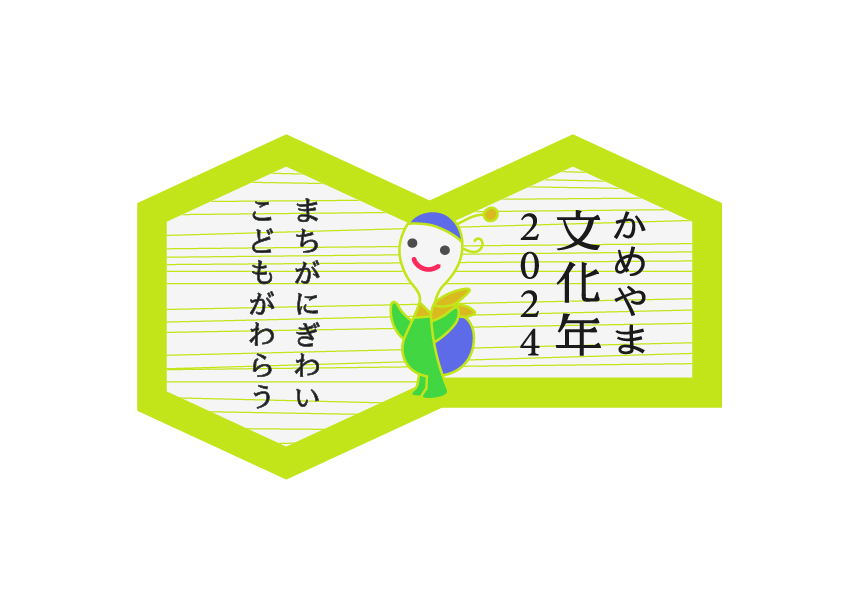 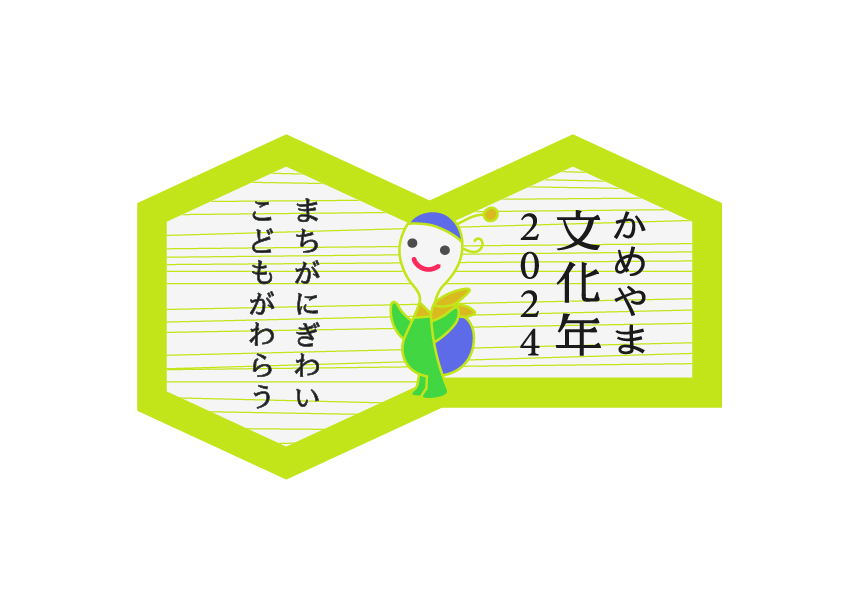 申込日　令和　　年　　月　　日●ご登録いただいたい個人情報は、かめやま文化年事業以外の目的に使用することはありません。　　　●個人情報保護に関しては上記一文に同意されたこととして、お申込みを受付いたします。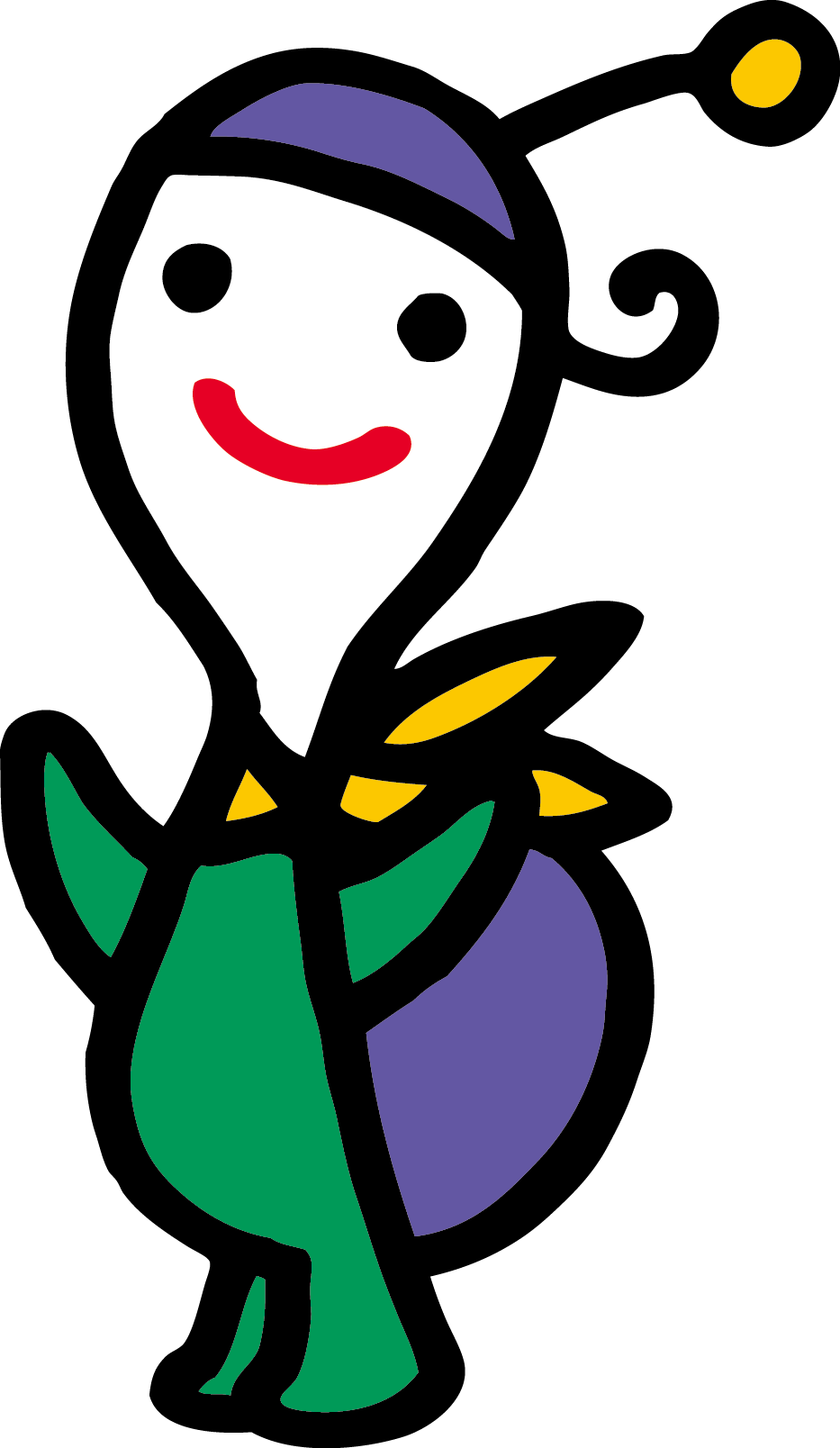 　　　●ボランティア保険に加入します。フ リ ガ ナ年　齢年　齢生 年 月 日氏　　　名　歳　歳[ 大正 ・ 昭和 ・ 平成 ]年      月     日生フ リ ガ ナ住　　　所〒　　　　　　　　　　〒　　　　　　　　　　〒　　　　　　　　　　〒　　　　　　　　　　〒　　　　　　　　　　電話番号ＦＡＸＦＡＸメールアドレスボランティアに関する連絡方法□ 郵送　　□ F A X　　□ メール□ 郵送　　□ F A X　　□ メール□ 郵送　　□ F A X　　□ メール□ 郵送　　□ F A X　　□ メール□ 郵送　　□ F A X　　□ メールアピールポイント※特技や得意なことがあれば、ぜひご記入ください。※特技や得意なことがあれば、ぜひご記入ください。※特技や得意なことがあれば、ぜひご記入ください。※特技や得意なことがあれば、ぜひご記入ください。※特技や得意なことがあれば、ぜひご記入ください。